Итоговая  контрольная работа по географии 9 класс            1. Самая западная точка территории России расположена на границе с        а) Белоруссией          б) Польшей     в) Финляндией        г) Латвией2.С какой из перечисленных групп стран Россия имеет сухопутную границу?     а) Эстония и Норвегия    б) Туркмения и Грузия    в) Киргизия и Казахстан         в) Молдавия и Турция3. Какой из регионов, обозначенных буквами на карте России, имеет наибольшую среднюю плотность населения?              а) А            б) B          в) С            г) D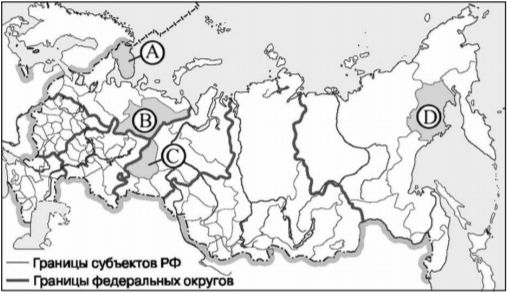 4.  В каком из высказываний содержится информация о миграциях населения?    а) В России насчитывается более 18 тыс. сельских населённых пунктов, а городов – более тысячи.   б) К началу 2000 г. численность лиц старше трудоспособного возраста в России впервые превысила численность детей и подростков до 16 лет.  в) За 90-е гг. ХХ в. отток населения из Дальневосточного региона превысил 840 тыс. человек (11% всех жителей).     г) Более 40% россиян проживают в Центральном и Южном федеральных округах, где плотность населения наибольшая и составляет соответственно 57 и 39 человек на 1 кв. км5. Используя данные графика, определите показатель миграционного прироста населения в России в 2009 г.      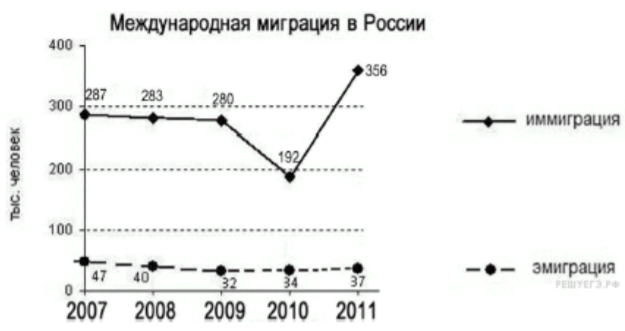 6. Определите, какой город имеет географические координаты 43° с.ш. 132° в.д.7. Какое соответствие «электростанция-тип электростанции» является верным?а) Печорская –тепловая электростанция    в) Красноярская –атомная электростанцияб) Курская- гидроэлектростанция                г) Ростовская- геотермальная электростанция8. Примером нерационального природопользования являетсяа) рекультивация земель в районах добычи угля    б) использование природного газа вместо угля на ТЭСв) захоронение токсичных отходов в густонаселённых районах г) комплексное использование добываемого сырья9. Картами какого экономического района России нужно воспользоваться, для того чтобы определить местоположение Республики Карелия?а) Уральского     б) Северного      в) Поволжского     г) Северо-Западного10. Каким из перечисленных полезных ископаемых наиболее богаты недра Центральной России?а) алюминиевые руды   б) природный газ    в) каменный уголь    г) железные руды11. Агроклиматические ресурсы способствуют выращиванию ржи, льна, картофеля в:а) Ярославской и Новгородской областях                  в) Хабаровском краеб) Ставропольском крае                                                г) Пермской области и республике Марий Эл.12. К традиционным занятиям какого из перечисленных народов России относится оленеводство и     рыболовство?        а) башкиры          б) ненцы        в) чуваши        г) калмыки13.Установите соответствие   1) выезд населения за пределы страны                                            а) агломерация   2) передвижение населения внутри страны                                    б) естественная убыль населения   3) превышение смертности над рождаемостью                              в) эмиграция   4) слияние городов с пригородами                                                   г) миграции14. Туристические фирмы разных регионов России разработали слоганы (рекламные лозунги) для привлечения туристов в свои регионы. Установите соответствия, соответствующие выбранным ответам.15.  Расположите регионы России в той последовательности, в которой их жители встречают Новый год. Запишите получившуюся последовательность букв. а) Смоленская область            б) Чукотский АО             в) Омская область            16. Определить регион по его кратному описаниюЭтот край граничит с двумя странами- самой большой по численности населения страной мира и ещё одной. Один из участков государственной границы проходит по акватории крупного озера. Для климата этого края характерны тайфуны, наносящие ущерб транспортной инфраструктуре и сельскому хозяйству.            Ответ: ___________________________ край.17. Задание выполняются с использованием приведённой ниже таблицыПлощадь территории и численность населения отдельных регионов РФ1. Используя данные таблицы, определите, в каком из перечисленных регионов за период с 1995 по 2007 г. наблюдался рост численности городского населения.2. Используя данные таблицы, определите среднюю плотность населения в Чувашской Республике в 2007 г. Ответ запишите цифрами (с точностью до 0,5).     Ответ:________ чел. на 1 км2.18. Задание выполняется с использованием приведённого ниже текстаАО «Котласский ЦБК» — «Котласский целлюлозно-бумажный комбинат» (юг Архангельской области, город Коряжма) — крупнейшее в России предприятие по комплексной безотходной химической переработке древесины хвойных и лиственных пород. Котласский ЦБК вырабатывает более миллиона тонн целлюлозы разных видов, сотни тысяч тонн печатной и технической бумаги, картона, древесноволокнистые плиты и другие виды продукции.1.Картами какого экономического района России нужно воспользоваться для того, чтобы   определить местоположение г. Коряжма?а) Уральского   б) Европейского Севера      в) Западно – Сибирского     г) Дальневосточного2. Объясните, какие две особенности Архангельской области способствовали размещению                           в г. Коряжма целлюлозно-бумажного комбината.__________________________________________________________________________________________________________________________________________________________________________________РЕГИОНСЛОГАН1) Республика Кабардино-Балкария2) Ненецкий автономный округ3) Владимирская область4) Республика Калмыкия          Ответ:А) Попробуйте покорить древний вулкан-Эльбрус, спящий под кровом вечных снегов и льдов, который внушает восхищение и трепет уже много веков. Согласно одной из легенд его почетным покорителем был Тамерлан.1) Республика Кабардино-Балкария2) Ненецкий автономный округ3) Владимирская область4) Республика Калмыкия          Ответ:Б) Посети регион множества рек, могучих лесов, болот и озер, где по приданиям старины глубокой жил и действовал Соловей-разбойник.РегионПлощадь территории, тыс. км2Численность населения по годам, тыс. чел.Численность населения по годам, тыс. чел.Численность населения по годам, тыс. чел.Численность населения по годам, тыс. чел.Численность населения по годам, тыс. чел.Численность населения по годам, тыс. чел.Численность населения по годам, тыс. чел.Численность населения по годам, тыс. чел.Численность населения по годам, тыс. чел.РегионПлощадь территории, тыс. км2всеговсеговсегогородскогогородскогогородскогосельскогосельскогосельскогоРегионПлощадь территории, тыс. км2199520002007199520002007199520002007Республика Коми17211571058975874798737283260238Чувашская Республика18134613341287803803737543531550Кабардино-Балкарская Республика12822879892486498522336381370Владимирская область29163115761460130012581134331   318   326а) Республика Комив) Кабардино-Балкарская Республикаб) Чувашская Республикаг) Владимирская область